全网线系统操作说明书系统概述 可视智能语音楼宇对讲系统，是我公司综合考虑调试方便性比、多功能、高智能化而研发的一种新型楼宇对讲系统。注意事项：1.请您仔细阅读本手册并按照手册的要求去做.2.非专业人士不要随意安装，拆卸设备.3.设备请远离液体.4.安装必须可靠牢固.5.设备请远离热源.6.使用厂家配带的配件进行安装.7.不要使用湿的东西清洗设备.8.使用带有地的电源.9.注意通电保护.10.注意雷击保护和长时间无人看管时的保护.11.请购买一箱网线（350米）单支网线的阻值不大于35欧姆五类网线。三、功能简介      1.主机，分机皆有语音提示功能.      2.主机、分机八首流行MP3音乐，每户铃声任意定制，功能选曲.      3.更人性化的语音，显示双引指导操作.      4.房号自动编写，无需编码.      5.主机摄像头待机时不工作，经久耐用.      6.具有公共密码设置开锁功能.      7.楼层平台户户隔离保护.      8.室内分机真正做到零电流待机.      9.简单高效的独立密码设置，直接在分机上设置，保密度更高.      10.特殊户型可选用分机上编码，调试方便.      11.创新信号传输，分机振铃无干扰.      12.音频全双工传输，声音响亮而不啸叫.      13.多种布线方式灵活方便，可一条网线传输.     14.单元内增加联网控制器，即可实现联网功能.四、系统布线：   1.主干线：超五类网线或RVV4*0.75+SYV75-5/96编视频线.   2.入户线：超五类网线或RVV4*0.75+SYV75-5/96编视频线.   3.联网线：超六类网线或RVV4*1.0+SYV75-7/128编视频线.   4.联网线：四芯单模光纤（联网距离超过700米使用）   5.电源线/开锁线——RVV2*0.5五、系统设备操作说明：门口主机呼叫住户分机：在主机键盘输入对应分机四位或者三位房间号，可视室内分机响铃并可显示门前图像，此时按分机“通话键”则响铃停止进入通话状态，按“开锁键“可以远程开启单元门（通话时间约90秒）。   2.若无人接听，响铃状态30秒后，返回待机状态。注：主机按完房号后提示“无效房号”说明此房间号没有编入；提示“谢绝访问”说明没有挂分机或者入户线有问题。提示其他任何数字说明有重复房号。门口主机（或大门围墙机）呼叫中心管理机：在门口主机键盘输入 “0000”（大门围墙机输入“0000+#”）呼通后单元主机（或大门围墙机）会有“叮咚”回铃声，管理机“嘀嘀嘀”振铃并显示门口机图像，管理机键盘按“通话”提起手柄可以与门口机通话对讲，按“开锁”健可以远程开启单元门（或围墙大门）。注：门口机呼叫管理机要连接好联网控制器，不要要重复的单元号.中心管理机呼叫单元门口机（或大门围墙机）：在中心管理机键盘输入“四位单元号+#” 呼通后单元主机（或大门围墙机）会有“叮咚”铃声，管理机显示门口机图像，单元主机（或大门围墙机）键盘按“#”可以与管理机通话对讲。中心管理机呼叫室内分机：在中心管理机键盘输入“四位单元号+四位房间号+#” 呼通后分机会有“叮咚”铃声（屏幕不显示图像），按分机“通话键”则响铃停止进入通话状态，再按一次“通话键“可以挂断与管理机通话。大门围墙机呼叫室内分机：在围墙机键盘输入“分机所在单元的四位单元号+四位分机房间号+#”，可视室内分机响铃并可显示门前图像，此时按分机“通话键”则响铃停止进入通话状态，按“开锁键“可以远程开启大门。 室内分机呼叫中心管理机：先按下监视健不放再按下通话健，室内会有“叮咚”回铃声，管理机“嘀嘀嘀”振铃，管理机键盘按“通话”提起手柄可以与室内分机通话对讲，.室内分机监视单元门口机：单元门口机在待机状态，室内分机按“监视”键，显示屏即显示本单元门口主机前图像，且可以进行双向对讲，方便调试；监视时间约20秒，时间一到返回待机状态；实施密码开锁的操作：门口主机待机状态下，按“#”+”6位密码”+“#”，主机语音提示“请进”并显示“OPEN”，锁已打开.六、系统设备设置：默认管理密码：#584537#一：自动编写房号（分机房号）一层一个或者多个楼层平台首先保证所有平台必须和主机连接好并且每个平台可以监视到门口主机的图像（如果不能监视或者没有图像请检查线路及楼层平台）注：入户分机可以不接也不会影响编房号。在主机键盘区输入“#584537#”系统显示“-”按“1”主机便会自动检测楼层平台的数量，并在显示窗口显示“001”，检测第2个显示“002”一直检查到最后一个平台并显示数值，检测完毕后显示窗口会显示“----”（四横杆表示4位）“1位、2位、3位、4位、”1位：表示房间号从第几层开始，如果是第二层开始就按“2”2位：表示一层用几个楼层平台，如果一层用一个平台就按“1”3位，4：表示房间号从第几户开始编码，如果是从第6户开始就按“06”这样整个单元的房号就好编多了。2）一层1户（六层楼共用一个平台）1）前面操作同一层一个平台操作方式一样直到窗口显示“----”（四横杠表示4位）“1位、2位、3位、4位”1位：表示房间号从第几层开始，如果是从第2层开始就按“2”2位：表示一层几户，因为一层一户所以直接按“1”3位，4位直接按“00”这样整个单元的房号就编好了。3）一层2户（三层楼共用一个平台）前面操作同一层一个平台操作方式一样直到窗口显示“----”（四横杠表示4位）“1位、2位、3位、4位”1位：表示房间号从第几层开始，如果是从第2层开始就按“2”2位：表示一层几户，因为是一层2户所以直接按“2”3位，4位：直接按“00”这样整个单元的房号就编好了4）一层3户（两层共用一个平台）前面操作同一层一个平台操作方式一样直到窗口显示“----”（四横杠表示4位）“1位、2位、3位、4位”1位：表示房间号从第几层开始，如果是从第二层开始就按“2”2位：表示一层几户，因为是一层3户所以直接按“3”3位，4位：直接按“00”这样整个单元的房号就编好了二：分机手动编写房号1）分机处于监视状态下，长按“开锁”键直到分机语音提示“请输入房号”进入设置房号状态。用“通话”键设置房间号的每位数字，不足4位在前面加0（比如301要设置成0301）“开锁”确认键。 比如设置802房间号（不足4位所以要设0802）：先按“监视”键使分机处于监视状态下，然后长按“开锁”键直到分机语音提示“请输入房号”，按1下“通话”键分机语音提示“0”按“开锁”键确认（第一位房号“0”设置好了，再按9下“通话”键分机语音提示“8”按“开锁”键确认（第2位房号“8”设置好了，再按1下“通话”键分机语音提示“0”按“开锁”键确认（第3位房号“0”设置好了，再按3下“通话”键分机语音提示“2”按“开锁”键确认（第4位房号“3”设置好了），这样便完成了801房间号的设置三：设置公共密码（在主机上输入“#584537#”，系统显示“-”按2，显示“----”并语音提示“请输入密码” 输入要设置的6位公共密码按“#”键确认，主机则显示“PASS”即设置成功。。四：房号清除（房号清除操作会清除整个单元的所有房号）1）在主机上输入“#584537#”系统显示“-”按1，系统自动数平台数量并显示平台数值，系统显示“----”输入“1188”将自动清除分机的房号。五：分机铃声选择1）在分机处于监视的状态下，按三次“通话”键，此时分机会出现铃声，然后再用“通话”键去选择铃声，选择完毕后按“开锁”键保存并退出。六：音量调节1）在主机上输入“#584537#”系统显示“-”按“4”，系统显示“—”按“2”（打开音量调节功能）呼通分机响铃时，按“2”分机响铃音量加，按“5”分机响铃音量减。分机与主机通话时按“1”主机受话音加，按“4”音量减。分机与主机通话时按“3”分机受话音加，按“6”音量减。注：调节音量时对应数码管显示数字值越小声音越大，数字值越大声音越小。在主机上输入“#584537#”，系统显示“—”按“4”，系统显示“—”按“1”（锁死单量音量功能）七：开锁方式选择1）在主机上输入“#584537#”，系统显示“—”按“5”系统显示“—”按“1”为电控锁，静音锁（通电开锁）按“2”为磁力锁，电插锁。（断电开锁）八：设置开锁延时1）在主机上输入“#584537#”系统显示“—”按“6”，然后输入“1”到“9”任意数字，单位默认为：秒九：设置管理密码1）按住开门按钮或短路开门按钮接口输入“#584537#”系统语音提示“请输入密码”输入6位新管理密码。十：设置楼栋单元号（在主机上输入“#584537#”，系统显示“-”按3，显示“----”； 输入四位楼栋单元号（先输入两位楼栋后再输入两位单元号）按“#”键确认，主机则显示“PASS”即设置成功。注：主机要连接好联网控制器设置单元号才有效。七：系统布线图：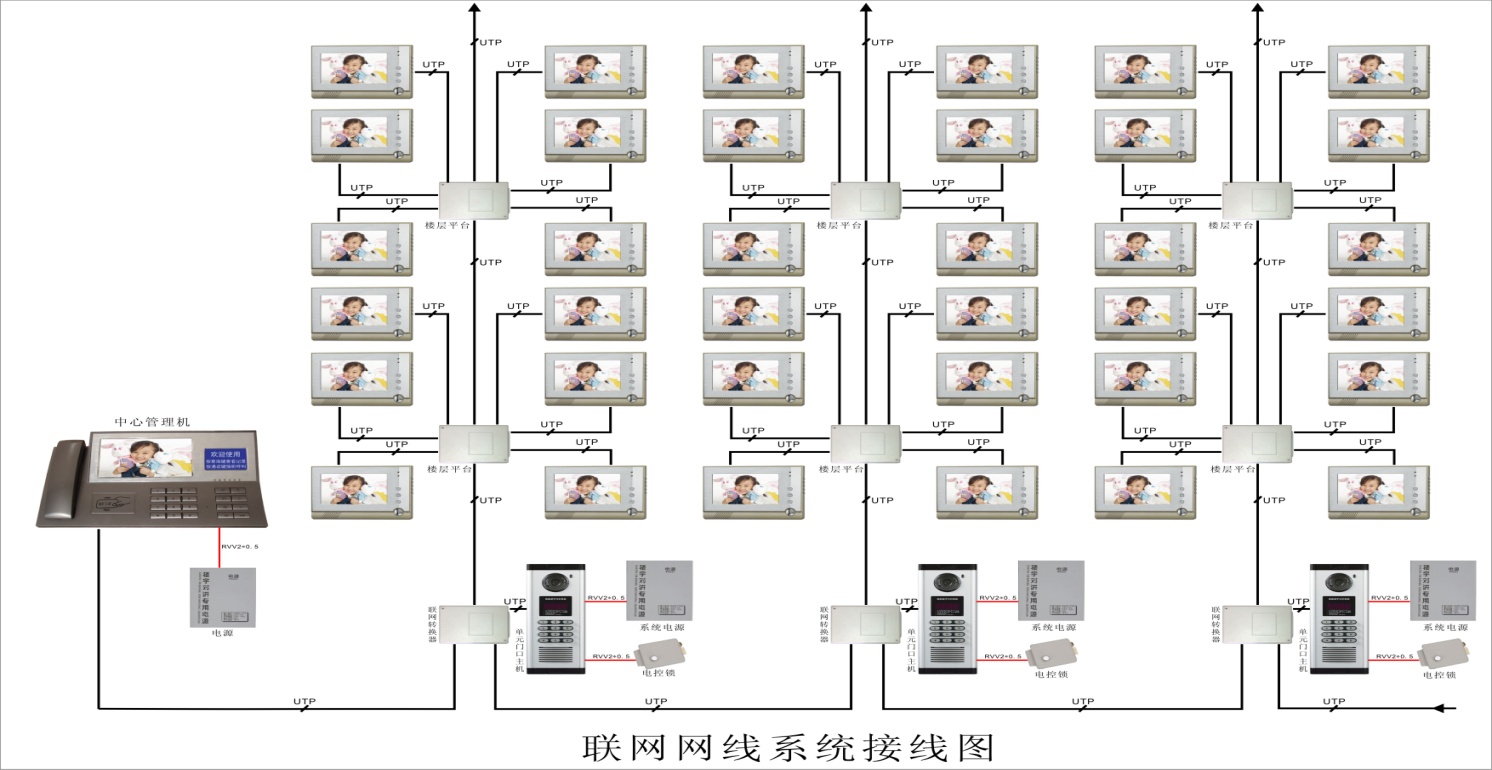 